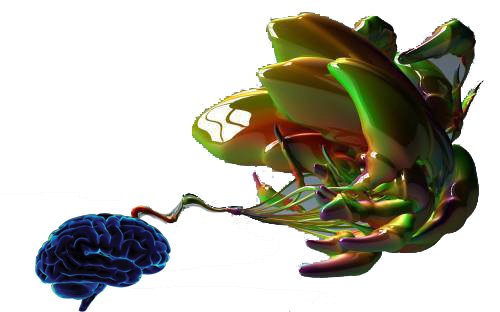 «Современное мышление и эффективная деятельность»Всем, всем!! Кто видит смысл работать с собственными проектами и программами будущего (студентам, аспирантам, магистрантам, преподавателям, специалистам народного хозяйства)Цель занятий: научиться работать с будущимСодержание: как думать и действовать, чтобы становиться успешным  в бизнесе и политике, в инновациях и руководстве, в исследовательской работе и образовании на площадках, где развернётся конкуренция в будущемФорма занятий: лекции, практико-игровые сессии, мультидисциплинарные дискуссии, возможность участия в реальных проектах бизнеса и предпринимательства Добудем: продуктивную ориентацию в мире знаний (образовательную компетентность), способах их производства и утилизации, способность действовать, опираясь на мышление и его продукты Статус программы: дополнительное образование (сертификат ИГУ для студентов, удостоверение - при наличии диплома о высшем образовании) Занятия: по понедельникам, с 18 час. Начало 7 октября. Запись у Юли:  8902 546 3704 